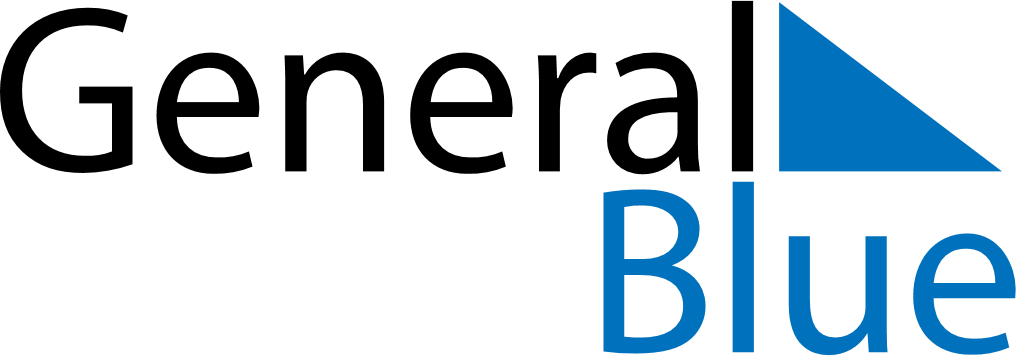 May 2024May 2024May 2024May 2024May 2024May 2024Opatow, Swietokrzyskie, PolandOpatow, Swietokrzyskie, PolandOpatow, Swietokrzyskie, PolandOpatow, Swietokrzyskie, PolandOpatow, Swietokrzyskie, PolandOpatow, Swietokrzyskie, PolandSunday Monday Tuesday Wednesday Thursday Friday Saturday 1 2 3 4 Sunrise: 5:07 AM Sunset: 7:54 PM Daylight: 14 hours and 46 minutes. Sunrise: 5:06 AM Sunset: 7:56 PM Daylight: 14 hours and 50 minutes. Sunrise: 5:04 AM Sunset: 7:58 PM Daylight: 14 hours and 53 minutes. Sunrise: 5:02 AM Sunset: 7:59 PM Daylight: 14 hours and 57 minutes. 5 6 7 8 9 10 11 Sunrise: 5:00 AM Sunset: 8:01 PM Daylight: 15 hours and 0 minutes. Sunrise: 4:59 AM Sunset: 8:02 PM Daylight: 15 hours and 3 minutes. Sunrise: 4:57 AM Sunset: 8:04 PM Daylight: 15 hours and 6 minutes. Sunrise: 4:55 AM Sunset: 8:05 PM Daylight: 15 hours and 10 minutes. Sunrise: 4:54 AM Sunset: 8:07 PM Daylight: 15 hours and 13 minutes. Sunrise: 4:52 AM Sunset: 8:08 PM Daylight: 15 hours and 16 minutes. Sunrise: 4:50 AM Sunset: 8:10 PM Daylight: 15 hours and 19 minutes. 12 13 14 15 16 17 18 Sunrise: 4:49 AM Sunset: 8:11 PM Daylight: 15 hours and 22 minutes. Sunrise: 4:47 AM Sunset: 8:13 PM Daylight: 15 hours and 25 minutes. Sunrise: 4:46 AM Sunset: 8:14 PM Daylight: 15 hours and 28 minutes. Sunrise: 4:44 AM Sunset: 8:16 PM Daylight: 15 hours and 31 minutes. Sunrise: 4:43 AM Sunset: 8:17 PM Daylight: 15 hours and 34 minutes. Sunrise: 4:42 AM Sunset: 8:19 PM Daylight: 15 hours and 37 minutes. Sunrise: 4:40 AM Sunset: 8:20 PM Daylight: 15 hours and 39 minutes. 19 20 21 22 23 24 25 Sunrise: 4:39 AM Sunset: 8:22 PM Daylight: 15 hours and 42 minutes. Sunrise: 4:38 AM Sunset: 8:23 PM Daylight: 15 hours and 45 minutes. Sunrise: 4:37 AM Sunset: 8:24 PM Daylight: 15 hours and 47 minutes. Sunrise: 4:35 AM Sunset: 8:26 PM Daylight: 15 hours and 50 minutes. Sunrise: 4:34 AM Sunset: 8:27 PM Daylight: 15 hours and 52 minutes. Sunrise: 4:33 AM Sunset: 8:28 PM Daylight: 15 hours and 55 minutes. Sunrise: 4:32 AM Sunset: 8:30 PM Daylight: 15 hours and 57 minutes. 26 27 28 29 30 31 Sunrise: 4:31 AM Sunset: 8:31 PM Daylight: 15 hours and 59 minutes. Sunrise: 4:30 AM Sunset: 8:32 PM Daylight: 16 hours and 2 minutes. Sunrise: 4:29 AM Sunset: 8:33 PM Daylight: 16 hours and 4 minutes. Sunrise: 4:28 AM Sunset: 8:34 PM Daylight: 16 hours and 6 minutes. Sunrise: 4:27 AM Sunset: 8:35 PM Daylight: 16 hours and 8 minutes. Sunrise: 4:26 AM Sunset: 8:37 PM Daylight: 16 hours and 10 minutes. 